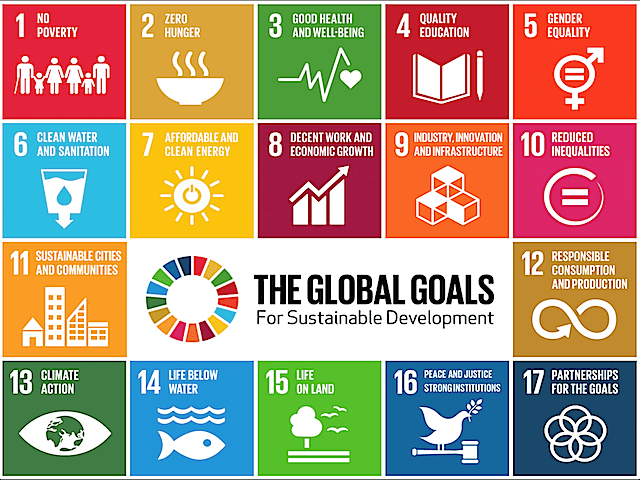 Strategic Planning and Assessment Council Goals for AY 2019-2020 (and beyond)Sustainable Development as a Framework for PlanningAround Goal 4 of the United Nations Global Goals for Sustainable Development (UN SDGs), all other goals can work together to create a meaningful framework into which fits almost all aspects of our work across the institution.  In accordance, develop a plan to use the UN SDGs to:Develop a shared knowledge/vocabulary around the SDGs.Support the campus’ development of a common understanding of the connections between the SDGs and the Strategic Plan Essential Initiatives and related institutional goals/priorities.Articulate campus-wide planning framework.Create planning checklist that connects unit planning to campus mission and Strategic Plan.Integrate sustainable development in our Middle States Self-Study (see #2 below).Institutional Priorities to be Addressed in the Middle States Self-StudyNew Paltz will pursue the following institutional priorities for this self-study: Nurture a learning environment founded on critical thinking, creativity, and the growth and sharing of knowledge.Cultivate sustainability in all its forms, including institutional, social, economic, and environmental sustainability.Forge community and enhance our commitment to diversity, equity, and inclusion.Increase accessibility of undergraduate and graduate education in the region.Connect Planning Goals to Targets/Metrics/AssessmentsHelp academic and academic support units to connect their planning goals to broader campus goals and institutional targets/metrics/assessments (e.g., connecting institutional, general education (GE), and program goals to assessments).Middle States Support the Standard 1 Working Group to fulfill its charge.  The Council has representation from a wide range of schools and departments and a clear perspective of how the criteria in Standard 1 have been addressed in the Strategic Plan.  One of the chairs of the MSCHE Standards Working Groups is a SPAC member, thereby increasing coordination and efficiency between Working Groups. Work with the Middle States Steering Committee and chairs to collect and interpret data for the self-study, paying close attention to how the criteria in Standard 1 have been addressed in the Strategic Plan.